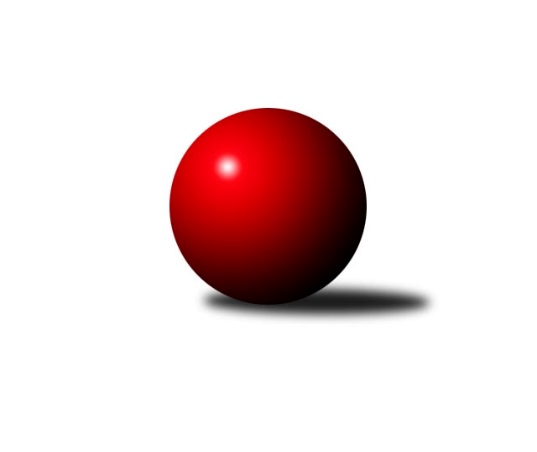 Č.19Ročník 2016/2017	12.3.2017Nejlepšího výkonu v tomto kole: 3374 dosáhlo družstvo: TJ Sokol Kdyně2. KLM A 2016/2017Výsledky 19. kolaSouhrnný přehled výsledků:TJ Slovan Karlovy Vary	- TJ Start Rychnov n. Kn.	4:4	3306:3209	12.0:12.0	11.3.KK Kosmonosy 	- KK Lokomotiva Tábor	1:7	3207:3340	11.0:13.0	11.3.TJ Sokol Kolín 	- TJ Sokol Kdyně	2:6	3271:3374	9.5:14.5	11.3.TJ Sokol Duchcov	- KK SDS Sadská	6:2	3337:3216	14.0:10.0	11.3.KK Konstruktiva Praha 	- SKK Rokycany ˝B˝	2:6	3198:3210	11.0:13.0	11.3.SKK Bohušovice	- TJ Dynamo Liberec		dohrávka		2.4.Tabulka družstev:	1.	TJ Sokol Duchcov	19	14	0	5	102.0 : 50.0 	260.0 : 196.0 	 3295	28	2.	KK SDS Sadská	19	13	0	6	95.0 : 57.0 	250.5 : 205.5 	 3323	26	3.	KK Lokomotiva Tábor	18	11	2	5	79.0 : 65.0 	206.5 : 225.5 	 3287	24	4.	TJ Sokol Kdyně	18	11	1	6	82.0 : 62.0 	232.5 : 199.5 	 3314	23	5.	TJ Slovan Karlovy Vary	18	10	2	6	76.0 : 68.0 	202.0 : 230.0 	 3262	22	6.	TJ Start Rychnov n. Kn.	19	10	2	7	86.0 : 66.0 	245.0 : 211.0 	 3278	22	7.	SKK Bohušovice	18	9	1	8	72.0 : 72.0 	220.5 : 211.5 	 3224	19	8.	KK Kosmonosy	19	8	0	11	73.0 : 79.0 	235.0 : 221.0 	 3252	16	9.	SKK Rokycany ˝B˝	19	8	0	11	66.0 : 86.0 	225.5 : 230.5 	 3228	16	10.	TJ Dynamo Liberec	18	6	0	12	57.0 : 87.0 	202.0 : 230.0 	 3258	12	11.	KK Konstruktiva Praha	19	5	2	12	64.0 : 88.0 	211.5 : 244.5 	 3199	12	12.	TJ Sokol Kolín	18	1	0	17	36.0 : 108.0 	173.0 : 259.0 	 3176	2Podrobné výsledky kola:	 TJ Slovan Karlovy Vary	3306	4:4	3209	TJ Start Rychnov n. Kn.	Jaroslav Páv	141 	 146 	 157 	141	585 	 3:1 	 532 	 140	116 	 132	144	Dalibor Ksandr	Tomáš Pavlík	127 	 134 	 139 	131	531 	 1:3 	 559 	 145	132 	 145	137	Martin Holakovský	Miroslav Handšuh	139 	 158 	 135 	120	552 	 2:2 	 555 	 141	156 	 121	137	Martin Čihák	Tomáš Beck st.	143 	 119 	 122 	127	511 	 1:3 	 561 	 136	128 	 163	134	Matěj Stančík	Václav Hlaváč st.	161 	 162 	 138 	147	608 	 4:0 	 451 	 117	116 	 108	110	Vojta Šípek *1	Václav Krýsl	127 	 121 	 126 	145	519 	 1:3 	 551 	 126	142 	 130	153	Jaroslav Kejzlarrozhodčí: střídání: *1 od 58. hodu Lubomír ŠípekNejlepší výkon utkání: 608 - Václav Hlaváč st.	 KK Kosmonosy 	3207	1:7	3340	KK Lokomotiva Tábor	Jaroslav Doškář	140 	 117 	 134 	149	540 	 4:0 	 521 	 133	108 	 132	148	Karel Smažík	Jiří Vondráček	133 	 151 	 99 	123	506 	 1:3 	 574 	 141	147 	 145	141	Jaroslav Mihál	Věroslav Říha	169 	 141 	 118 	138	566 	 2:2 	 594 	 134	169 	 154	137	Petr Chval	Pavel Říha	146 	 141 	 111 	129	527 	 1:3 	 562 	 143	146 	 143	130	David Kášek	Luboš Beneš	132 	 137 	 121 	139	529 	 2:2 	 545 	 124	147 	 144	130	Borek Jelínek	Dušan Plocek	129 	 144 	 128 	138	539 	 1:3 	 544 	 130	135 	 136	143	Miroslav Dvořákrozhodčí: Nejlepší výkon utkání: 594 - Petr Chval	 TJ Sokol Kolín 	3271	2:6	3374	TJ Sokol Kdyně	Václav Kňap	144 	 132 	 140 	157	573 	 3:1 	 533 	 138	155 	 114	126	Tomáš Timura	Lukáš Hološko	136 	 136 	 130 	124	526 	 2:2 	 534 	 130	122 	 135	147	Viktor Pytlík	Jiří Němec	133 	 133 	 147 	125	538 	 2.5:1.5 	 522 	 133	122 	 134	133	Jaroslav Löffelman	Jindřich Lauer	135 	 144 	 155 	130	564 	 1:3 	 572 	 136	150 	 158	128	Jiří Benda st.	Jan Pelák	137 	 130 	 133 	123	523 	 0:4 	 605 	 156	158 	 136	155	Michael Kotál	Miloslav Vik	135 	 138 	 145 	129	547 	 1:3 	 608 	 149	157 	 138	164	David Machálekrozhodčí: Nejlepší výkon utkání: 608 - David Machálek	 TJ Sokol Duchcov	3337	6:2	3216	KK SDS Sadská	Miloš Civín	121 	 135 	 152 	121	529 	 2:2 	 552 	 158	128 	 126	140	Jan Renka ml. ml.	Jakub Dařílek	150 	 147 	 155 	135	587 	 3:1 	 546 	 136	130 	 135	145	Aleš Košnar	Pavel Šporel	131 	 130 	 142 	119	522 	 1:3 	 536 	 136	134 	 133	133	Václav Pešek	Tomáš Štraicher	133 	 134 	 156 	124	547 	 3:1 	 485 	 113	129 	 113	130	Antonín Svoboda	Josef Pecha	125 	 145 	 145 	135	550 	 3:1 	 551 	 160	126 	 139	126	Václav Schejbal	Zdeněk Ransdorf	149 	 146 	 149 	158	602 	 2:2 	 546 	 151	151 	 130	114	Tomáš Bekrozhodčí: Nejlepší výkon utkání: 602 - Zdeněk Ransdorf	 KK Konstruktiva Praha 	3198	2:6	3210	SKK Rokycany ˝B˝	Jaroslav Pleticha ml. ml.	113 	 119 	 151 	140	523 	 2:2 	 560 	 141	146 	 139	134	Jan Holšan	Jaroslav Pleticha st. st.	137 	 132 	 127 	124	520 	 1:3 	 540 	 127	148 	 131	134	Ladislav Moulis	Pavel Kohlíček	154 	 124 	 148 	134	560 	 3:1 	 519 	 124	134 	 137	124	Pavel Andrlík ml.	Pavel Wohlmuth	118 	 134 	 145 	119	516 	 2:2 	 521 	 114	141 	 125	141	Petr Fara	Jan Barchánek	128 	 135 	 125 	132	520 	 0:4 	 542 	 133	137 	 138	134	Jan Kříž	Zdeněk Zahrádka	130 	 145 	 136 	148	559 	 3:1 	 528 	 123	150 	 130	125	Martin Prokůpekrozhodčí: Nejlepšího výkonu v tomto utkání: 560 kuželek dosáhli: Jan Holšan, Pavel KohlíčekPořadí jednotlivců:	jméno hráče	družstvo	celkem	plné	dorážka	chyby	poměr kuž.	Maximum	1.	Tomáš Pavlík 	TJ Slovan Karlovy Vary	582.79	374.5	208.3	2.1	8/9	(651)	2.	Aleš Košnar 	KK SDS Sadská	581.98	377.2	204.8	1.8	11/11	(631)	3.	Michael Kotál 	TJ Sokol Kdyně	572.32	370.0	202.3	2.5	9/11	(614)	4.	Tomáš Bek 	KK SDS Sadská	571.42	367.1	204.3	1.7	9/11	(615)	5.	Zdeněk Ransdorf 	TJ Sokol Duchcov	568.21	375.1	193.2	3.1	7/10	(602)	6.	Dalibor Ksandr 	TJ Start Rychnov n. Kn.	564.85	375.1	189.7	3.0	11/11	(628)	7.	Vojtěch Pecina 	TJ Dynamo Liberec	564.57	367.3	197.3	1.8	9/10	(638)	8.	Luboš Beneš 	KK Kosmonosy 	563.54	367.8	195.7	2.5	10/10	(616)	9.	Jakub Dařílek 	TJ Sokol Duchcov	563.00	372.8	190.2	3.3	8/10	(587)	10.	Zdeněk Zahrádka 	KK Konstruktiva Praha 	561.81	369.0	192.8	3.4	7/10	(613)	11.	Jiří Semerád 	SKK Bohušovice	561.07	368.1	193.0	1.9	9/10	(599)	12.	David Machálek 	TJ Sokol Kdyně	561.01	365.3	195.7	3.9	11/11	(625)	13.	Václav Hlaváč  st.	TJ Slovan Karlovy Vary	559.86	369.4	190.4	2.1	9/9	(608)	14.	Václav Schejbal 	KK SDS Sadská	559.81	360.7	199.1	2.2	11/11	(617)	15.	Jiří Brouček 	TJ Start Rychnov n. Kn.	559.00	374.2	184.8	2.8	9/11	(599)	16.	Petr Chval 	KK Lokomotiva Tábor	558.96	364.8	194.2	2.6	9/10	(607)	17.	Tomáš Beck  st.	TJ Slovan Karlovy Vary	558.61	369.5	189.1	3.3	7/9	(589)	18.	Václav Kňap 	TJ Sokol Kolín 	558.29	369.2	189.1	2.6	10/10	(628)	19.	Martin Čihák 	TJ Start Rychnov n. Kn.	556.62	366.5	190.1	3.2	11/11	(646)	20.	Miloš Civín 	TJ Sokol Duchcov	556.26	374.5	181.8	3.3	9/10	(600)	21.	Jiří Němec 	TJ Sokol Kolín 	555.67	372.4	183.3	2.9	8/10	(587)	22.	David Kášek 	KK Lokomotiva Tábor	555.43	367.4	188.1	3.2	10/10	(601)	23.	Petr Fara 	SKK Rokycany ˝B˝	553.50	369.1	184.4	3.2	11/11	(607)	24.	Václav Krýsl 	TJ Slovan Karlovy Vary	553.11	363.8	189.4	3.4	8/9	(602)	25.	Jaroslav Mihál 	KK Lokomotiva Tábor	552.64	364.9	187.8	2.0	7/10	(613)	26.	Karel Smažík 	KK Lokomotiva Tábor	551.64	364.9	186.7	2.8	7/10	(581)	27.	Jiří Benda  st.	TJ Sokol Kdyně	550.50	369.2	181.3	3.0	8/11	(607)	28.	Milan Perníček 	SKK Bohušovice	550.21	364.1	186.2	2.6	10/10	(621)	29.	Tomáš Timura 	TJ Sokol Kdyně	550.19	363.7	186.5	4.0	10/11	(618)	30.	Tomáš Štraicher 	TJ Sokol Duchcov	547.36	368.5	178.8	4.4	9/10	(623)	31.	Jiří Vondráček 	KK Kosmonosy 	546.54	363.3	183.2	3.7	10/10	(581)	32.	Agaton Plaňanský  ml.	TJ Dynamo Liberec	546.33	369.8	176.5	6.6	9/10	(588)	33.	Josef Zejda  ml.	TJ Dynamo Liberec	546.23	362.8	183.4	4.3	10/10	(620)	34.	Jan Holšan 	SKK Rokycany ˝B˝	545.60	361.2	184.4	3.8	9/11	(576)	35.	Borek Jelínek 	KK Lokomotiva Tábor	545.05	360.3	184.8	2.5	7/10	(615)	36.	Josef Pecha 	TJ Sokol Duchcov	544.59	358.6	186.0	3.1	10/10	(575)	37.	Pavel Říha 	KK Kosmonosy 	544.43	361.3	183.1	2.8	8/10	(570)	38.	Martin Schejbal 	KK SDS Sadská	543.98	366.4	177.6	4.7	9/11	(597)	39.	Pavel Šporel 	TJ Sokol Duchcov	543.33	360.0	183.4	3.2	10/10	(587)	40.	Antonín Svoboda 	KK SDS Sadská	543.32	370.0	173.4	4.7	11/11	(584)	41.	Jan Pelák 	TJ Sokol Kolín 	543.07	362.9	180.2	4.8	10/10	(596)	42.	Ladislav Wajsar ml.  ml.	TJ Dynamo Liberec	541.00	369.1	171.9	4.1	7/10	(576)	43.	Pavel Andrlík  ml.	SKK Rokycany ˝B˝	540.73	363.5	177.2	4.9	10/11	(618)	44.	Tomáš Bajtalon 	KK Kosmonosy 	540.41	362.8	177.6	40.1	8/10	(580)	45.	Lukáš Dařílek 	SKK Bohušovice	539.98	359.8	180.2	4.1	10/10	(619)	46.	Vojtěch Trojan 	TJ Dynamo Liberec	539.67	367.1	172.6	5.6	7/10	(580)	47.	Pavel Kohlíček 	KK Konstruktiva Praha 	539.51	363.7	175.8	5.9	10/10	(589)	48.	Dušan Plocek 	KK Kosmonosy 	539.20	359.5	179.7	4.3	9/10	(600)	49.	Zdeněk Pecina  st.	TJ Dynamo Liberec	537.57	355.8	181.8	3.4	7/10	(565)	50.	Vojta Šípek 	TJ Start Rychnov n. Kn.	537.00	355.4	181.6	3.8	9/11	(637)	51.	Jindřich Lauer 	TJ Sokol Kolín 	535.66	365.6	170.1	5.1	7/10	(564)	52.	Jaroslav Páv 	TJ Slovan Karlovy Vary	535.38	358.1	177.3	3.1	8/9	(585)	53.	Libor Bureš 	SKK Rokycany ˝B˝	534.83	356.9	177.9	3.8	9/11	(577)	54.	Jindřich Dvořák 	TJ Sokol Kdyně	534.55	359.2	175.3	4.3	8/11	(575)	55.	Martin Prokůpek 	SKK Rokycany ˝B˝	533.90	354.1	179.8	4.0	8/11	(587)	56.	Pavel Wohlmuth 	KK Konstruktiva Praha 	532.46	364.5	167.9	6.2	9/10	(578)	57.	Roman Žežulka 	TJ Dynamo Liberec	530.59	354.9	175.7	4.0	8/10	(573)	58.	Jiří Semelka 	TJ Sokol Duchcov	530.38	365.4	165.0	8.8	7/10	(568)	59.	Tomáš Svoboda 	SKK Bohušovice	530.13	365.2	164.9	4.6	8/10	(558)	60.	Jan Barchánek 	KK Konstruktiva Praha 	529.00	361.0	168.0	4.0	8/10	(554)	61.	Jaromír Hnát 	SKK Bohušovice	528.80	360.3	168.5	6.2	9/10	(572)	62.	Věroslav Říha 	KK Kosmonosy 	528.57	362.1	166.5	6.6	9/10	(595)	63.	Tibor Machala 	KK Konstruktiva Praha 	527.41	355.5	171.9	6.8	7/10	(583)	64.	Jaroslav Šatník 	TJ Sokol Kolín 	516.07	362.1	154.0	8.2	7/10	(569)	65.	Pavel Staša 	TJ Slovan Karlovy Vary	504.29	354.0	150.3	10.3	8/9	(566)		František Průša 	TJ Slovan Karlovy Vary	576.00	380.0	196.0	4.0	1/9	(576)		Josef Pauch 	SKK Rokycany ˝B˝	573.50	379.0	194.5	3.0	1/11	(581)		Petr Miláček 	KK SDS Sadská	572.50	373.5	199.0	4.0	1/11	(603)		Roman Filip 	SKK Bohušovice	561.00	376.0	185.0	7.0	1/10	(561)		Roman Kindl 	TJ Start Rychnov n. Kn.	560.17	366.8	193.3	3.5	6/11	(622)		Václav Kuželík  ml.	TJ Sokol Kdyně	559.05	372.0	187.1	2.5	7/11	(584)		Jaroslav Kejzlar 	TJ Start Rychnov n. Kn.	554.07	368.8	185.3	2.1	5/11	(643)		Miroslav Dvořák 	KK Lokomotiva Tábor	553.63	365.2	188.4	2.7	6/10	(593)		Václav Posejpal 	KK Konstruktiva Praha 	553.00	359.0	194.0	2.5	2/10	(554)		Pavel Vymazal 	KK Konstruktiva Praha 	551.89	359.3	192.6	3.2	3/10	(578)		Viktor Pytlík 	TJ Sokol Kdyně	551.32	369.5	181.8	4.7	7/11	(634)		Ladislav Takáč 	KK Lokomotiva Tábor	548.89	358.8	190.1	1.2	5/10	(624)		Václav Pešek 	KK SDS Sadská	547.83	370.3	177.5	4.4	5/11	(605)		Oldřich Krsek 	TJ Start Rychnov n. Kn.	545.00	368.0	177.0	3.0	1/11	(545)		Jaroslav Pleticha ml.  ml.	KK Konstruktiva Praha 	542.33	367.7	174.7	4.3	1/10	(559)		Radek Sipek 	SKK Bohušovice	538.92	355.2	183.8	2.8	5/10	(562)		Jan Lommer 	TJ Sokol Kdyně	538.00	379.0	159.0	6.0	1/11	(538)		Václav Fűrst 	SKK Rokycany ˝B˝	537.67	359.3	178.4	4.5	3/11	(587)		David Urbánek 	TJ Start Rychnov n. Kn.	537.33	369.7	167.7	4.3	3/11	(545)		Jan Kříž 	SKK Rokycany ˝B˝	536.55	357.1	179.5	3.5	5/11	(570)		Jan Renka  st.	KK SDS Sadská	536.10	360.0	176.1	4.7	7/11	(594)		Martin Maršálek 	SKK Rokycany ˝B˝	535.85	362.6	173.3	7.5	4/11	(572)		Jaroslav Borkovec 	KK Konstruktiva Praha 	535.71	364.5	171.2	6.9	6/10	(591)		Ladislav Moulis 	SKK Rokycany ˝B˝	535.43	358.6	176.9	6.0	7/11	(553)		Matěj Stančík 	TJ Start Rychnov n. Kn.	534.00	366.0	168.0	6.5	2/11	(561)		Martin Holakovský 	TJ Start Rychnov n. Kn.	533.87	360.1	173.8	5.9	6/11	(609)		Petr Bystřický 	KK Lokomotiva Tábor	533.50	364.9	168.6	4.6	4/10	(585)		Jaroslav Pleticha st.  st.	KK Konstruktiva Praha 	527.00	359.5	167.5	3.5	3/10	(535)		Dalibor Dařílek 	TJ Sokol Duchcov	527.00	380.5	146.5	11.5	2/10	(543)		Petr Novák 	KK Kosmonosy 	525.00	365.0	160.0	4.0	1/10	(525)		František Dobiáš 	TJ Sokol Duchcov	524.00	360.5	163.5	3.5	1/10	(546)		Jaroslav Löffelman 	TJ Sokol Kdyně	522.00	360.0	162.0	8.0	1/11	(522)		Radek Jung 	TJ Start Rychnov n. Kn.	521.33	372.3	149.0	8.7	3/11	(546)		Jaroslav Doškář 	KK Kosmonosy 	520.83	355.5	165.4	5.9	5/10	(540)		Ladislav Šourek 	SKK Bohušovice	519.63	353.5	166.1	7.5	4/10	(556)		Jan Renka ml.  ml.	KK SDS Sadská	519.25	357.8	161.5	9.3	4/11	(571)		Stanislav Vesecký 	KK Konstruktiva Praha 	518.00	358.0	160.0	4.0	2/10	(520)		Arnošt Nedbal 	KK Konstruktiva Praha 	516.50	348.5	168.0	5.5	2/10	(542)		Miloslav Vik 	TJ Sokol Kolín 	516.44	362.1	154.3	5.4	4/10	(547)		Miroslav Handšuh 	TJ Slovan Karlovy Vary	516.19	350.0	166.1	5.0	3/9	(552)		Ladislav Wajsar st.  st.	TJ Dynamo Liberec	512.50	358.5	154.0	8.5	2/10	(518)		Martin Perníček 	SKK Bohušovice	510.25	345.0	165.3	7.0	4/10	(538)		Miroslav Šnejdar  ml.	KK Konstruktiva Praha 	509.00	342.0	167.0	5.0	1/10	(509)		Jaroslav Chvojka 	SKK Bohušovice	506.67	357.7	149.0	6.3	1/10	(526)		Lukáš Hološko 	TJ Sokol Kolín 	502.44	345.0	157.4	8.5	6/10	(526)		Vojtěch Zelenka 	TJ Sokol Kolín 	499.17	334.3	164.8	10.2	3/10	(527)		Josef Fidrant 	TJ Sokol Kdyně	499.00	355.0	144.0	7.0	1/11	(499)		Ladislav Koláček 	SKK Bohušovice	497.00	342.0	155.0	6.0	1/10	(497)		Václav Webr 	SKK Rokycany ˝B˝	494.50	348.0	146.5	10.5	2/11	(517)		Jaroslav Hanuš 	TJ Sokol Kolín 	491.67	342.3	149.3	12.3	3/10	(519)		Lubomír Kudrna 	TJ Dynamo Liberec	490.00	340.0	150.0	4.0	1/10	(490)		Pavel Holoubek 	TJ Sokol Kolín 	489.50	350.0	139.5	4.0	2/10	(498)		 		488.00	333.0	155.0	11.0	1/0	(488)		Bohuslav Petr 	SKK Rokycany ˝B˝	483.00	344.0	139.0	17.0	1/11	(483)		Jakub Seniura 	TJ Start Rychnov n. Kn.	466.00	303.0	163.0	7.0	1/11	(466)		Radek Kraus 	SKK Bohušovice	457.00	323.0	134.0	14.0	1/10	(457)		Vladimír Chrpa 	SKK Bohušovice	456.00	332.0	124.0	7.0	1/10	(456)		Václav Zápotočný 	TJ Slovan Karlovy Vary	448.00	334.0	114.0	19.0	1/9	(448)Sportovně technické informace:Starty náhradníků:registrační číslo	jméno a příjmení 	datum startu 	družstvo	číslo startu15393	Antonín Svoboda	11.03.2017	KK SDS Sadská	8x10020	Petr Chval	11.03.2017	KK Lokomotiva Tábor	7x19928	Václav Krysl	11.03.2017	TJ Slovan Karlovy Vary	5x845	Jaroslav Pleticha st.	11.03.2017	KK Konstruktiva Praha 	1x893	Jan Barchánek	11.03.2017	KK Konstruktiva Praha 	7x15707	Jakub Dařílek	11.03.2017	TJ Sokol Duchcov	8x3928	Pavel Šporer	11.03.2017	TJ Sokol Duchcov	8x4628	Miloš Civín	11.03.2017	TJ Sokol Duchcov	8x20935	Lubomír Šípek	11.03.2017	TJ Start Rychnov n. Kn.	4x4637	Martin Prokůpek	11.03.2017	SKK Rokycany ˝B˝	8x2557	Dušan Plocek	11.03.2017	KK Kosmonosy 	7x17145	Jaroslav Páv	11.03.2017	TJ Slovan Karlovy Vary	7x10972	Tomáš Pavlík	11.03.2017	TJ Slovan Karlovy Vary	7x1630	Jindřich Lauer	11.03.2017	TJ Sokol Kolín 	3x260	Jiří Němec	11.03.2017	TJ Sokol Kolín 	7x1952	Jan Pelák	11.03.2017	TJ Sokol Kolín 	7x22236	Lukáš Holosko	11.03.2017	TJ Sokol Kolín 	5x1745	Jaroslav Löffelmann	11.03.2017	TJ Sokol Kdyně	8x583	Miloslav Vik	11.03.2017	TJ Sokol Kolín 	7x20671	Michael Kotal	11.03.2017	TJ Sokol Kdyně	7x5005	Jaroslav Mihál	11.03.2017	KK Lokomotiva Tábor	7x10605	Bořivoj Jelínek	11.03.2017	KK Lokomotiva Tábor	5x10877	Jaroslav Pleticha ml.	11.03.2017	KK Konstruktiva Praha 	6x2047	Ladislav Moulis	11.03.2017	SKK Rokycany ˝B˝	2x15474	Josef Pecha	11.03.2017	TJ Sokol Duchcov	8x10919	Karel Smažík	11.03.2017	KK Lokomotiva Tábor	6x15164	Jaroslav Kejzlar	11.03.2017	TJ Start Rychnov n. Kn.	4x17690	Jan Kříž	11.03.2017	SKK Rokycany ˝B˝	8x12972	Aleš Košnar	11.03.2017	KK SDS Sadská	8x15331	Miroslav Dvořák	11.03.2017	KK Lokomotiva Tábor	5x1758	Viktor Pytlík	11.03.2017	TJ Sokol Kdyně	4x21361	Matěj Stančík	11.03.2017	TJ Start Rychnov n. Kn.	3x4947	Tomáš Beck st.	11.03.2017	TJ Slovan Karlovy Vary	3x17053	Václav Kňap	11.03.2017	TJ Sokol Kolín 	7x14254	Petr Fara	11.03.2017	SKK Rokycany ˝B˝	8x15279	Tomáš Bek	11.03.2017	KK SDS Sadská	8x13941	Václav Pešek	11.03.2017	KK SDS Sadská	4x13940	Jan Renka ml.	11.03.2017	KK SDS Sadská	2x15392	Václav Schejbal	11.03.2017	KK SDS Sadská	8x17637	Jan Holšan	11.03.2017	SKK Rokycany ˝B˝	7x1659	Jaroslav Doškář	11.03.2017	KK Kosmonosy 	5x1649	Věroslav Řípa	11.03.2017	KK Kosmonosy 	5x4423	Pavel Říha	11.03.2017	KK Kosmonosy 	8x1905	Luboš Beneš	11.03.2017	KK Kosmonosy 	8x16563	Jiří Vondráček	11.03.2017	KK Kosmonosy 	8x9687	Pavel Wohlmuth	11.03.2017	KK Konstruktiva Praha 	6x5501	Zdeněk Zahrádka	11.03.2017	KK Konstruktiva Praha 	8x5898	David Kášek	11.03.2017	KK Lokomotiva Tábor	7x16054	Tomáš Timura	11.03.2017	TJ Sokol Kdyně	7x13333	Václav Hlaváč st.	11.03.2017	TJ Slovan Karlovy Vary	7x4899	David Machálek	11.03.2017	TJ Sokol Kdyně	7x1819	Pavel Kohlíček	11.03.2017	KK Konstruktiva Praha 	7x16813	Martin Čihák	11.03.2017	TJ Start Rychnov n. Kn.	8x20448	Pavel Andrlík ml.	11.03.2017	SKK Rokycany ˝B˝	7x18312	Tomáš Štraicher	11.03.2017	TJ Sokol Duchcov	8x16789	Zdeněk Ransdorf	11.03.2017	TJ Sokol Duchcov	6x6055	Martin Holakovský	11.03.2017	TJ Start Rychnov n. Kn.	7x4540	Dalibor Ksandr	11.03.2017	TJ Start Rychnov n. Kn.	8x16584	Vojtěch Šípek	11.03.2017	TJ Start Rychnov n. Kn.	8x16449	Miroslav Handšuh	11.03.2017	TJ Slovan Karlovy Vary	8x3749	Jiří Benda st.	11.03.2017	TJ Sokol Kdyně	7x
Hráči dopsaní na soupisku:registrační číslo	jméno a příjmení 	datum startu 	družstvo	Program dalšího kola:20. kolo18.3.2017	so	10:00	TJ Sokol Kdyně - TJ Slovan Karlovy Vary	18.3.2017	so	10:00	TJ Start Rychnov n. Kn. - SKK Bohušovice	18.3.2017	so	10:00	TJ Dynamo Liberec - KK Kosmonosy 	18.3.2017	so	10:00	KK Lokomotiva Tábor - TJ Sokol Duchcov	18.3.2017	so	13:30	SKK Rokycany ˝B˝ - TJ Sokol Kolín 	19.3.2017	ne	10:00	KK SDS Sadská - KK Konstruktiva Praha 	Nejlepší šestka kola - absolutněNejlepší šestka kola - absolutněNejlepší šestka kola - absolutněNejlepší šestka kola - absolutněNejlepší šestka kola - dle průměru kuželenNejlepší šestka kola - dle průměru kuželenNejlepší šestka kola - dle průměru kuželenNejlepší šestka kola - dle průměru kuželenNejlepší šestka kola - dle průměru kuželenPočetJménoNázev týmuVýkonPočetJménoNázev týmuPrůměr (%)Výkon3xVáclav Hlaváč st.Karlovy Vary6086xVáclav Hlaváč st.Karlovy Vary115.016084xDavid MachálekKdyně6083xDavid MachálekKdyně112.46087xMichael KotálKdyně6056xMichael KotálKdyně111.856057xZdeněk RansdorfDuchcov 6025xJiří SemerádBohušovice111.35914xPetr ChvalTábor5941xJaroslav PávKarlovy Vary110.665852xJiří SemerádBohušovice5918xZdeněk RansdorfDuchcov 109.84602